Załącznik nr 12.3 do SWZWZÓR UMOWYUmowa nr ______________________________________________W dniu ___________ r. w ________________________ pomiędzy: Skarbem Państwa – Państwowym Gospodarstwem Leśnym Lasy Państwowe Nadleśnictwem ____________________________________ z siedzibą w _________________________________________ („Zamawiający”)ul. _______________________________; __ - ___ ____________________________________________NIP _________________________________________, REGON ___________________________________________reprezentowanym przez:________________________________ – Nadleśniczego,a (w przypadku osób prawnych i spółek handlowych nieposiadających osobowości prawnej) _______________________________________ z siedzibą w ____________________________________ („Wykonawca”)ul. _________________________________________ wpisana do rejestru przedsiębiorców Krajowego Rejestru Sądowego w Sądzie Rejonowym w ___________________ ___ pod numerem ______________________ NIP ______________________________________, REGON _________________________ , wysokość kapitału zakładowego __________________________________.reprezentowaną przez:__________________________________________________________________________________________________,lub (w przypadku osób fizycznych wpisanych do Centralnej Ewidencji i Informacji o Działalności Gospodarczej) p. _________________________________ prowadzącym działalność gospodarczą pod firmą _________________________________________________ z siedzibą w ______________________________ („Wykonawca”) ul __________________, wpisanym do Centralnej Ewidencji i Informacji i Działalności Gospodarczej, posiadającym numer identyfikacyjny NIP _______________________; REGON __________________________działającym osobiście zwanym dalej „Wykonawcą”,lub (w przypadku osób fizycznych wpisanych do Centralnej Ewidencji i Informacji o Działalności Gospodarczej działających wspólnie jako konsorcjum lub w ramach spółki cywilnej) wykonawcami wspólnie ubiegającymi się o udzielenie zamówienia publicznego w składzie (łącznie „Wykonawca”):1) 	p. _________________________________ prowadzącym działalność gospodarczą pod firmą _________________________________________________z siedzibą w ______________________________,
ul __________________ wpisanym do Centralnej Ewidencji i Informacji i Działalności Gospodarczej, posiadającym numer identyfikacyjny NIP _________________________________; REGON __________________________2) 	p. _________________________________ prowadzącym działalność gospodarczą pod firmą _________________________________________________z siedzibą w ______________________________,
ul __________________ wpisanym do Centralnej Ewidencji i Informacji i Działalności Gospodarczej, posiadającym numer identyfikacyjny NIP _________________________________; REGON __________________________3)	p. _________________________________ prowadzącym działalność gospodarczą pod firmą _________________________________________________z siedzibą w ______________________________,
ul __________________ wpisanym do Centralnej Ewidencji i Informacji i Działalności Gospodarczej, posiadającym numer identyfikacyjny NIP _________________________________; REGON __________________________reprezentowanymi przez _______________________________________________, działającego na podstawie pełnomocnictwa z dnia _________ r. w wyniku dokonania wyboru oferty Wykonawcy jako oferty najkorzystniejszej („Oferta”), złożonej w postępowaniu o udzielenie zamówienia publicznego na „Wykonywanie usług z zakresu gospodarki leśnej na terenie Nadleśnictwa Oborniki w roku 2023.” nr SA.270.6.2022 przeprowadzonym w trybie przetargu nieograniczonego („Postępowanie”), na podstawie przepisów ustawy z dnia 11 września 2019 r. Prawo zamówień publicznych (tekst jedn.: Dz. U. z 2022 r. poz. 1710 z późn. zm. – „PZP”) pomiędzy Zamawiającym, a Wykonawcą (łącznie: „Strony”) została zawarta umowa („Umowa”) następującej treści:§ 1
Przedmiot i zakres UmowyZamawiający zleca, a Wykonawca przyjmuje do wykonania usługi z zakresu gospodarki szkółkarskiej na terenie Nadleśnictwa Oborniki (Szkółka Leśna Garncarskibród) w roku 2023 („Przedmiot Umowy”).Zestawienie ilości prac wchodzących w zakres Przedmiotu Umowy, opis standardu technologii wykonawstwa prac leśnych oraz procedury odbioru zostały określone w specyfikacjii warunków zamówienia dla Postępowania („SWZ”). SWZ stanowi Załącznik Nr 1 do Umowy.Przedmiot Umowy będzie wykonywany na terenie wskazanym w SWZ („Obszar Realizacji”). Wskazane w SWZ ilości prac wchodzących w zakres Przedmiotu Umowy (a wycenione przez Wykonawcę w kosztorysie ofertowym stanowiącym część Oferty), mają charakter szacunkowy. Ilość prac zleconych do wykonania w trakcie realizacji Przedmiotu Umowy może być mniejsza od ilości przedstawionej w SWZ, co jednak nie może być podstawą do jakichkolwiek roszczeń Wykonawcy w stosunku do Zamawiającego niezależnie od ich podstawy prawnej. Zamawiający może zlecić w trakcie realizacji Umowy zakres prac mniejszy niż wskazany w SWZ, jednakże nie mniej niż 70 % Wartości Przedmiotu Umowy określonej zgodnie z § 10 ust 1 i 2. Wskazana w SWZ lokalizacja (adres leśny) poszczególnych prac wchodzących w zakres Przedmiotu Umowy ma charakter wstępny. Lokalizacja (adres leśny) poszczególnych prac wchodzących w zakres Przedmiotu Umowy zostanie określona w Zleceniu, z zastrzeżeniem, iż zawsze będzie to Obszar Realizacji. Z uwagi na faktyczną sytuację przyrodniczą lub pogodową, która może zaistnieć w trakcie realizacji Przedmiotu Umowy, a także nieprzewidzianą sytuację gospodarczo - ekonomiczną, Zamawiający jest uprawniony do zmniejszenia lub zwiększenia ilości prac (czynności) planowanych do wykonania w danych lokalizacjach (adresach leśnych) wchodzących w skład Obszaru Realizacji. Zwiększenie ilości prac nie oznacza wprowadzenia nowych prac, nieobjętych Przedmiotem Umowy. Należy je rozumieć jako zwiększenie ilości prac w jednej lokalizacji (adresie leśnym) na Obszarze Realizacji (w tym również w lokalizacjach na Obszarze Realizacji  niewskazanych wstępnie w SWZ), przy jednoczesnym zmniejszeniu ilości prac w innej lokalizacji (adresie leśnym) na Obszarze Realizacji, w ramach sumarycznych ilości poszczególnych prac wchodzących w zakres Przedmiotu Umowy określonych w SWZ, przypadających do wykonania na całym Obszarze Realizacji.Przedmiot Umowy będzie wykonywany zgodnie z przepisami i uregulowaniami prawnymi obowiązującymi w Rzeczypospolitej Polskiej, regulacjami obowiązującymi w Państwowym Gospodarstwie Leśnym Lasy Państwowe, jak też odpowiednimi normami. Wykaz obowiązujących regulacji zawiera SWZ. Wykonawca oświadcza, iż zapoznał się z dokumentami wskazanymi w zdaniu poprzednim. Wykonawca oświadcza, iż jest mu wiadome, że Zamawiający podlega procesowi certyfikacji według standardów określonych przez FSC (Forest Stewardship Council) oraz PEFC Council (Programme for the Endorsement of Forest Certification Schemes). Wykonawca zobowiązany jest do umożliwienia przeprowadzenia prac audytorom FSC (Forest Stewardship Council) oraz PEFC Council (Programme for the Endorsement of Forest Certification Schemes) w zakresie certyfikacji w trakcie realizacji Przedmiotu Umowy. W ramach realizacji Umowy Zamawiający jest uprawniony zlecić Wykonawcy dodatkowy zakres rzeczowy w stosunku do łącznej ilości wszystkich czynności wycenionych w każdej z pozycji kosztorysu ofertowego stanowiącego część Oferty („Opcja”). Zamawiający nie jest zobowiązany do zlecenia prac objętych przedmiotem Opcji, a Wykonawcy nie służy roszczenie o ich zlecenie.  Skorzystanie z Opcji może nastąpić przez cały okres realizacji Przedmiotu Umowy, o którym mowa w § 3 ust. 1. Zamawiający przewiduje możliwość skorzystania z Opcji w przypadku: 1) 	wystąpienia konieczności zwiększenia zakresu rzeczowego usług stanowiących przedmiot zamówienia w następstwie przyczyn przyrodniczych, klimatycznych, atmosferycznych bądź związanych z prawidłowym prowadzeniem gospodarki leśnej, 2) 	zmian na rynku sprzedaży drewna lub powierzenia Zamawiającemu nowych zadań gospodarczych lub publicznych, 3) 	braku możliwości wyłonienia z przyczyn obiektywnych wykonawców usług leśnych w ramach podstawowych trybów udzielania zamówień, celem zabezpieczenia niezbędnego wykonawstwa prac (na Obszarze Realizacji), 4)	powierzania Wykonawcy prac stanowiących wykonawstwo zastępcze w stosunku do prac realizowanych przez innego wykonawcę (na Obszarze Realizacji).Przedmiotem Opcji będą takie same (analogiczne) prace, jak opisane w SWZ i wycenione przez Wykonawcę w którejkolwiek z pozycji kosztorysu ofertowego stanowiącego część Oferty. W ramach Opcji, wedle wyboru Zamawiającego, mogą zostać zlecone wszystkie, niektóre lub tylko jedna z prac wskazanych w SWZ i wycenionych przez Wykonawcę w kosztorysie ofertowym stanowiącym część Oferty. Prace będące przedmiotem Opcji mogą zostać zlecone w ilości, która nie będzie przekraczała 20 % Wartości Przedmiotu Umowy określonej zgodnie z § 10 ust 1. Podstawą określenia wartości prac zleconych w ramach Opcji (w celu określenia jej zakresu) będą ceny jednostkowe poszczególnych prac zawarte w kosztorysie ofertowym stanowiącym część Oferty. Zlecanie prac będących przedmiotem Opcji, ich odbiór, ustalenie wartości tych prac, uiszczanie zapłaty oraz odpowiedzialność za ich niewykonanie lub nienależyte wykonanie, w tym odpowiedzialność w postaci kar umownych, jak również realizacja uprawnień Zamawiającego wynikających z Umowy, w tym realizacja prawa do Odwołania Zlecenia i prawa do odstąpienia od Umowy następować będzie na analogicznych zasadach, jak w przypadku prac będących Przedmiotem Umowy. W przypadku wystąpienia pożaru Wykonawca zobowiązany jest do zaniechania czynności związanych z wykonywaniem Przedmiotu Umowy w zakresie, w jakim pożar uniemożliwia realizację Przedmiotu Umowy oraz do bezzwłocznego zaalarmowania o powyższych zdarzeniach Straży Pożarnej, Przedstawiciela Zamawiającego oraz Punktu Alarmowo – Dyspozycyjnego Nadleśnictwa. Wykonawca obowiązany jest do wzięcia udziału w akcji mającej na celu zlikwidowanie istniejącego zagrożenia powstałego na skutek pożaru oraz udostępnienie sprzętu i osób do zabezpieczenia pożarzyska i wsparcia w akcji gaśniczej, zgodnie z przepisami o ochronie przeciwpożarowej. Koszty związane z ww. czynnościami pokrywa Zamawiający.§ 2
Zlecanie pracWykonawca będzie wykonywał Przedmiot Umowy na podstawie zleceń przekazywanych przez Przedstawicieli Zamawiającego („Zlecenie”). Zlecenie określać będzie rodzaj i zakres prac do wykonania, termin ich realizacji, lokalizację (adres leśny), a w przypadku zaistnienia takiej potrzeby, również inne niezbędne informacje, w tym w szczególności wymagania co do sposobu wykonania prac oraz informacje dotyczące bezpieczeństwa i ochrony przyrody. Wykonaniem Przedmiotu Zlecenia w zakresie dotyczącym danej lokalizacji (adresu leśnego) jest wykonanie kompletnego zabiegu określonego w Zleceniu w tej lokalizacji i wypełnienie wszystkich wymogów opisanych w SWZ. Wykonawca nie może odmówić przyjęcia Zlecenia, co nie uchybia uprawnieniom Wykonawcy określonym w ust. 9. Wezwania do przyjęcia Zlecenia będą przekazywane Wykonawcy pocztą elektroniczną na adres e-mail Wykonawcy wskazany w § 17 ust. 2. Wezwania do przyjęcia Zlecenia będą wyznaczać termin na przyjęcie tego Zlecenia. Wezwania do przyjęcia Zlecenia będą przekazywane z co najmniej 1-dniowym wyprzedzeniem, chyba, że Przedstawiciele Zamawiającego i Wykonawcy zgodnie postanowią inaczej. Zamawiający przekaże Zlecenie w postaci elektronicznej podpisane kwalifikowanym podpisem elektronicznym przez Przedstawiciela Zamawiającego przesyłając je na adres e-mail Wykonawcy wskazany w § 17 ust. 2. Wykonawca potwierdzi każdorazowo przyjęcie Zlecenia poprzez podpisanie go kwalifikowanym podpisem elektronicznym przez Przedstawiciela Wykonawcy. Zlecenie podpisane w sposób, o którym mowa w zdaniu poprzednim zostanie przesłane na adres e-mail Zamawiającego wskazany w § 17 ust. 2. Przyjęcie przez Wykonawcę Zlecenia w sposób opisany powyżej nie zwalnia Wykonawcy z konieczności zbadania powierzchni przekazywanej na podstawie Zlecenia (w tym w szczególności zapoznania się z występującymi tam zagrożeniami i elementami ochronnymi) oraz od ewentualnych negatywnych skutków prawnych zaniechania tego obowiązku. Przyjęte Zlecenie stanowi zarazem protokół przekazania powierzchni, na których wykonywane są prace będące przedmiotem Zlecenia. Od momentu przekazania powierzchni Wykonawca ponosi odpowiedzialność za szkody wyrządzone Zamawiającemu i osobom trzecim na przekazanej powierzchni. Bez przekazania Zlecenia, zgodnie z ustępami poprzedzającymi, Wykonawca nie jest uprawniony, do wykonywania jakichkolwiek prac objętych Przedmiotem Umowy, z zastrzeżeniem ust. 8. W przypadku konieczności natychmiastowego zlecenia prac Przedstawiciel Zamawiającego może przekazać Zlecenie telefonicznie na numer ______________________. Zlecenie przekazane telefoniczne zostanie niezwłocznie potwierdzone w formie, o której mowa w ust. 5.Wykonawca niezwłocznie po przyjęciu Zlecenia obowiązany jest informować pisemnie Zamawiającego o wszelkich znanych mu okolicznościach uniemożliwiających lub utrudniających wykonanie Zlecenia. Dopuszcza się modyfikacje Zlecenia po jego przekazaniu, jeżeli wystąpią szczególne okoliczności uzasadniające taką modyfikację. Zamawiający jest uprawniony do zmiany lokalizacji realizacji przedmiotu Zlecenia w ramach Obszaru Realizacji, wstrzymania realizacji lub rezygnacji z realizacji Zlecenia w całości lub w części w przypadku zaistnienia niesprzyjających warunków przyrodniczych bądź atmosferycznych, zmian na rynku sprzedaży drewna lub powierzenia Zamawiającemu nowych zadań gospodarczych lub publicznych. Jeżeli pomimo przyjęcia Zlecenia Wykonawca:nie rozpoczyna prac stanowiących Przedmiot Zlecenia w terminie 3 dni od przyjęcia Zlecenia, lub realizuje Przedmiot Zlecenia w taki sposób, iż nie jest prawdopodobne, żeby zdołał wykonać je w terminie określonym w Zleceniu; lub nie wykonał prac stanowiących Przedmiot Zlecenia w terminie określonym w Zleceniu, w szczególności, gdy wykonanie prac stanowiących Przedmiot Zlecenia po terminie określonym w Zleceniu utraciło znaczenie z punktu widzenia interesu Zamawiającego (w tym w szczególności z uwagi na zasady prawidłowej gospodarki leśnej, uwarunkowania przyrodnicze bądź atmosferyczne);- to wówczas, w każdym z tych przypadków, Zamawiający może odwołać Zlecenie z winy Wykonawcy („Odwołanie Zlecenia z winy Wykonawcy”).W sytuacji:1)	gdy Wykonawca pozostaje w zwłoce z przyjęciem Zlecenia o więcej niż 3 dni w stosunku do wyznaczonego terminu na jego przyjęcie, o którym mowa w ust. 4, lub2) 	Odwołania Zlecenia z winy Wykonawcy,- Zamawiający, w każdym z tych przypadków, może zastępczo powierzyć wykonanie prac stanowiących przedmiot Zlecenia na koszt Wykonawcy osobie trzeciej, bez konieczności uzyskiwania upoważnienia sądowego („Wykonanie Zastępcze”).15.	Koszty Wykonania Zastępczego, o których mowa w Umowie obejmują wszelkie szkody (w tym w szczególności koszty lub straty) poniesione przez Zamawiającego w związku z koniecznością zastępczego powierzenia wykonania prac stanowiących Przedmiot Zlecenia, w tym w szczególności różnicę pomiędzy wynagrodzeniem Wykonawcy a wynagrodzeniem należnym podmiotowi, który zrealizował prace w ramach Wykonania Zastępczego. 16.	Strony ustalają, iż wszelkie koszty poniesione przez Zamawiającego w związku z Wykonaniem Zastępczym Zamawiający może potrącić z wynagrodzenia Wykonawcy. Jeżeli potrącenie z wynagrodzenia Wykonawcy kosztów poniesionych przez Zamawiającego w związku z Wykonaniem Zastępczym nie będzie możliwe, Zamawiający może koszty te zaspokoić z zabezpieczenia należytego wykonania umowy.§ 3
Okres realizacji Przedmiotu UmowyPrzedmiot Umowy powinien zostać zrealizowany od dnia __________ r. do dnia _________ r. Powyższe nie uchybia możliwości wykonywania uprawnień wynikających z Umowy (w tym w szczególności zgłaszania gotowości do odbioru i naliczania kar umownych) po terminie, o którym mowa w zdaniu poprzednim.Wykonawca będzie wykonywał Przedmiot Umowy, po przekazaniu mu Zleceń przez Przedstawicieli Zamawiającego zgodnie z § 2 ust. 5 lub 8 Umowy. Termin wykonania poszczególnych prac stanowiących przedmiot Zlecenia określony zostanie każdorazowo w Zleceniu.Zamawiający dołoży starań, aby udzielać Zleceń zgodnie z Ramowym Harmonogramem Realizacji Przedmiotu Umowy, stanowiącym Załącznik Nr 4 do Umowy. Strony niniejszym potwierdzają sobie wzajemnie, iż informacje o pracach wchodzących w zakres Przedmiotu Umowy przypadających na poszczególne okresy wskazane w Ramowym Harmonogramie Realizacji Przedmiotu Umowy mają charakter szacunkowy i mogą ulec zmianie w uzasadnionych przypadkach. § 4
Obowiązki ZamawiającegoW ramach zawartej Umowy Zamawiający zobowiązany jest:współpracować z Wykonawcą w celu sprawnego i rzetelnego wykonania Przedmiotu Umowy;informować Wykonawcę o istotnych sprawach mogących mieć wpływ na realizację Przedmiotu Umowy, w tym w szczególności o planowanym zmniejszeniu zakresu prac objętych Zleceniami oraz o zamiarze skorzystania z Opcji;w stosunku do każdego Zlecenia przekazać Wykonawcy posiadane przez Zamawiającego informacje o znanych zagrożeniach mogących wystąpić na Obszarze Realizacji; rodzajowo określony Wykaz zagrożeń występujących na Obszarze Realizacji stanowi Załącznik Nr 2 do Umowy;dokonywać terminowo odbiorów prac zrealizowanych przez Wykonawcę;dokonywać zapłaty należnego Wykonawcy wynagrodzenia, w terminach i na warunkach określonych w Umowie;§ 5
Obowiązki Wykonawcy – postanowienia ogólneWykonawca wykonywać będzie Przedmiot Umowy z najwyższą starannością i zgodnie z obowiązującymi w tym zakresie wymaganiami i zasadami wynikającymi z obowiązujących przepisów i unormowań oraz postanowień Umowy, w tym zawartych w SWZ. Wykonawca ponosi wszelkie ryzyko i odpowiedzialność za szkody związane z realizacją Umowy, a w szczególności za szkody materialne, uszkodzenie ciała lub śmierć.Wykonawca ponosi pełną odpowiedzialność odszkodowawczą względem Zamawiającego lub osób trzecich z tytułu szkód wyrządzonych w trakcie realizacji Przedmiotu Umowy. W szczególności Wykonawca ponosi odpowiedzialność za szkody spowodowane przez osoby przy pomocy których wykonuje Przedmiot Umowy, wykorzystywane przez siebie preparaty lub środki chemiczne, urządzenia, maszyny itp. Wykonawca zobowiązany jest do zapłaty Zamawiającemu odszkodowania na równowartość szkód wyrządzonych Zamawiającemu w trakcie realizacji Przedmiotu Umowy, chyba, że Zamawiający zażąda usunięcia przez Wykonawcę szkód wynikających z niewykonania lub nienależytego wykonania zobowiązań związanych z realizacją Umowy poprzez przywrócenie do stanu poprzedniego.Wykonawca obowiązany jest realizować Przedmiot Umowy w taki sposób, aby zabezpieczyć Zamawiającego przed roszczeniami osób trzecich o odszkodowania za szkody spowodowane przemieszczaniem sprzętu i środków transportu Wykonawcy użytych do realizacji Przedmiotu Umowy. W razie wyrządzenia takich szkód przez Wykonawcę lub osoby, za które ponosi odpowiedzialność, Wykonawca obowiązany jest doprowadzić do niezwłocznego ich pokrycia. Wykonawca poniesie wszelkie koszty realizacji Przedmiotu Umowy, z zastrzeżeniem sytuacji, gdy w Umowie (w tym w SWZ) wyraźnie wskazano odmiennie. Wykonawca zobowiązany jest do niezwłocznego informowania Zamawiającego o wypadkach przy pracy w rozumieniu przepisów prawa pracy zaistniałych w trakcie realizacji Przedmiotu Umowy. Wykonawca zobowiązany jest zastosować się do zaleceń Przedstawiciela Zamawiającego w zakresie sposobu realizacji Przedmiotu Umowy, które są zgodne z przepisami dotyczącymi prac objętych Umową obowiązującymi w Rzeczypospolitej Polskiej, regulacjami obowiązującymi w Państwowym Gospodarstwie Leśnym Lasy Państwowe, zapisami Zlecenia lub uznaną wiedzą leśną.Zamawiający jest uprawniony wstrzymać realizację Przedmiotu Umowy jeżeli Wykonawca narusza postanowienia Umowy. Wstrzymanie następuje do czasu ustania okoliczności stanowiących przyczynę wstrzymania.§ 6
Obowiązki Wykonawcy 
w zakresie technologii realizacji Przedmiotu Umowy Wykonawca zobowiązany jest do wykonywania Przedmiotu Umowy wykorzystując techniki oraz technologie gwarantujące minimalizację strat i zanieczyszczeń w środowisku naturalnym.Wykonawca gwarantuje, że maszyny i inne urządzenia techniczne, wykorzystywane przez Wykonawcę oraz jego podwykonawców do realizacji Przedmiotu Umowy będą:spełniać, przez cały okres ich użytkowania, minimalne wymagania dotyczące bezpieczeństwa i higieny pracy w zakresie użytkowania maszyn przez pracowników podczas pracy określone w przepisach wykonawczych do Kodeksu Pracy; utrzymywane w stanie sprawności technicznej i czystości zapewniającej użytkowanie ich bez szkody dla bezpieczeństwa i zdrowia osób je eksploatujących oraz środowiska przyrodniczego, w którym realizowane są prace;posiadać aktualne atesty, świadectwa dopuszczenia do eksploatacji, itp. o ile są wymagane przez odpowiednie przepisy prawa.	Wykonawca jest odpowiedzialny za powierzenie obsługi maszyn i urządzeń technicznych osobom posiadającym odpowiednie kwalifikacje.Wykonawca przyjmuje odpowiedzialność materialną z obowiązkiem rozliczenia się lub zwrotu za powierzone mu składniki majątkowe, przyjęte przez Wykonawcę do realizacji Przedmiotu Umowy. Przyjęcie składników majątkowych będzie każdorazowo potwierdzane dokumentem (protokołem) wydania składników majątkowych. Materiały niezużyte w ramach realizacji Przedmiotu Umowy Wykonawca zobowiązuje się zwrócić w terminie do 3 dni roboczych od odbioru przedmiotu Zlecenia w ramach realizacji którego zostały powierzone. Wykonawca obowiązany jest pokryć wszelkie szkody Zamawiającego, powstałe na skutek niedoboru, zniszczenia lub uszkodzenia powierzonych składników majątkowych. Zamawiający jest uprawniony roszczenie odszkodowawcze, o którym mowa w zdaniu poprzednim potrącić z Wynagrodzenia lub zaspokoić z Zabezpieczenia.Wykonawca zobowiązany jest do wyposażenia wszystkich maszyn, ciągników i urządzeń pracujących na powierzchniach leśnych w odpowiednie zestawy (sorbenty, maty sorpcyjne itp.) do pochłaniania rozlanego paliwa lub oleju oraz innych płynów technologicznych używanych w maszynach, ciągnikach i innych urządzeniach pracujących na terenie szkółki oraz użycia tych środków w sytuacjach wymagających zastosowania (awarie, naprawy, tankowania itp.) – w celu zapobieżenia skażeniu środowiska. Wykonawca zobowiązany jest umożliwić Przedstawicielowi Zamawiającego weryfikację wykonania obowiązków, o których mowa w ust. 2, 3 i 5. § 7
Obowiązki Wykonawcy w zakresie personeluWykonawca jest odpowiedzialny za bezpieczeństwo i przestrzeganie przepisów i uregulowań prawnych obowiązujących w Rzeczypospolitej Polskiej, w tym stosowanych do prac z zakresu gospodarki leśnej oraz zasad i przepisów BHP i ppoż. na terenie wykonywanych prac. Wykonawca obowiązany jest zapewnić udział w wykonywaniu prac osób o odpowiednich kwalifikacjach i w odpowiedniej liczbie („Personel Wykonawcy”) do zakresu prac objętych danym Zleceniem.3.	W przypadku wątpliwości co do przestrzegania przepisów prawa pracy przez Wykonawcę lub podwykonawcę, Zamawiający może zwrócić się o przeprowadzenie kontroli przez Państwową Inspekcję Pracy.4.	Wykonawca zobowiązuje się do wykonywania poszczególnych prac wchodzących w skład Przedmiotu Umowy przez osoby wskazane w Ofercie. Zamawiający dopuszcza możliwość zmiany osób, o których mowa w zdaniu poprzednim, na inne posiadające co najmniej taką samą wiedzę i kwalifikacje oraz wymagane uprawnienia, jak wymagane w SWZ. O planowanej zmianie osób lub dodatkowych osobach, przy pomocy których Wykonawca wykonuje Przedmiot Umowy, Wykonawca zobowiązany jest powiadomić Zamawiającego na piśmie przed dopuszczeniem tych osób do wykonywania prac. 5.	Wykonawca zobowiązuje się dopuścić do wykonywania poszczególnych prac wchodzących w skład Przedmiotu Umowy osoby, które zgodnie z obowiązującymi przepisami posiadają kwalifikacje do ich wykonania (np. odbyły odpowiednie szkolenia i ukończyły je z wynikiem pozytywnym, posiadają wymagane zaświadczenia kwalifikacyjne itp.). Obowiązek, pisany w zdaniu poprzednim dotyczy również zmiany osób wykonujących poszczególne prace wchodzące w skład Przedmiotu Umowy.6.	W przypadku stwierdzenia przez Przedstawiciela Zamawiającego wykonywania prac przez osoby, które nie powinny być dopuszczone do wykonywania tych prac z powodu braku odpowiednich kwalifikacji lub wymaganego prawem ich potwierdzenia, Przedstawiciel Zamawiającego jest uprawniony do wstrzymania wykonywania prac przez Wykonawcę lub żądania zaprzestania wykonywania tych prac przez taką osobę. Powyższe nie narusza uprawnień Zamawiającego, o których mowa w § 13 Umowy.7.	Wykonawca zobowiązany jest poinformować Personel Wykonawcy oraz podwykonawców o zagrożeniach dla zdrowia i życia istniejących na terenie, na którym prace będą wykonywane, w szczególności o zagrożeniach, przed którymi chronić ich będą środki ochrony indywidualnej oraz przekazać informacje o tych środkach i zasadach ich stosowania, jak również o działaniach ochronnych i zapobiegawczych, jakie mogą zostać podjęte w celu wyeliminowania lub ograniczenia tych zagrożeń.8.	Przedstawiciel Zamawiającego uprawniony jest do sprawdzania tożsamości Personelu Wykonawcy uczestniczącego w realizacji prac.9.	Wykonawca ma obowiązek wyznaczenia koordynatora zgodnie z przepisami prawa pracy (art. 208 § 1 pkt 2 Kodeksu pracy). W przypadku braku koordynatora na powierzchni Przedstawiciel Zamawiającego jest uprawniony do wstrzymania prac. Wstrzymanie prac w tym przypadku nie uchybia odpowiedzialności Wykonawcy z tytułu niedotrzymania terminu realizacji Zlecenia.§ 8
PodwykonawstwoWykonawca jest uprawniony do realizacji Przedmiotu Umowy przy pomocy podwykonawców. Realizacja przez Wykonawcę Przedmiotu Umowy przy pomocy podwykonawcy wymaga uzyskania uprzedniej zgody Zamawiającego. Występując o wyrażenie zgody na powierzenie realizacji Przedmiotu Umowy przy pomocy podwykonawcy Wykonawca wskaże osobę podwykonawcy oraz szczegółowo określi zakres prac, jaki zamierza powierzyć temu podwykonawcy. Zamawiający jest uprawniony przed wyrażeniem zgody żądać od Wykonawcy przedłożenia informacji lub dokumentów dotyczących: 1) 	zdolności technicznej do wykonania planowanego do powierzenia podwykonawcy zakresu rzeczowego, 2) 	dysponowania personelem umożliwiającym podwykonawcy realizację planowanego do powierzenia zakresu rzeczowego,3) 	sytuacji finansowej, w jakiej znajduje się podwykonawca,4)	dokumentów wskazanych w § 7 ust. 4 pkt 1) – 3) Umowy dot. osób wykonujących czynności wchodzące w skład przedmiotu zamówienia, do których odnosi się Obowiązek Zatrudnienia.Jeżeli zmiana albo rezygnacja z podwykonawcy dotyczy podmiotu, na którego zasoby Wykonawca powoływał się, na zasadach określonych w art. 118 ust. 1 PZP, w celu wykazania spełniania warunków udziału w postępowaniu, Wykonawca jest obowiązany wykazać Zamawiającemu, iż proponowany inny podwykonawca lub Wykonawca samodzielnie spełnia je w stopniu nie mniejszym niż podwykonawca, na którego zasoby Wykonawca powoływał się w trakcie Postępowania.§ 9
OdbioryOdbiór prac objętych danym Zleceniem („Odbiór”) będzie dokonywany w imieniu Zamawiającego przez Przedstawiciela Zamawiającego. Przedmiotem Odbioru będą, w zależności od treści Zlecenia, wszystkie prace objęte danym Zleceniem lub poszczególne pozycje Zlecenia.Odbiór będzie obejmował obmiar ilości wykonanych prac oraz ocenę ich jakości. Zasady Odbioru prac dla poszczególnych prac określa SWZ.Wykonawca zobowiązany jest zgłosić Przedstawicielowi Zamawiającego zakończenie i gotowość do Odbioru prac stanowiących przedmiot Zlecenia („Zgłoszenie Gotowości do Odbioru”).Zgłoszenie Gotowości do Odbioru zostanie przekazane pocztą elektroniczną na adres e-mail Zamawiającego wskazany w § 17 ust. 2.W przypadkach uzgodnionych uprzednio z Przedstawicielem Zamawiającego lub w przypadkach wskazanych w Zleceniu Zgłoszenie Gotowości do Odbioru zostanie przekazane Przedstawicielowi Zamawiającego ustnie lub telefonicznie na numer wskazany w § 17. Zgłoszenie przekazane ustnie lub telefoniczne zostanie niezwłocznie potwierdzone przez Zamawiającego w sposób, o którym mowa w ust. 4.Jeżeli Wykonawca w terminie wynikającym ze Zlecenia nie dokona Zgłoszenia Gotowości do Odbioru prac stanowiących przedmiot Zlecenia, Zamawiający jest uprawniony wezwać Wykonawcę do natychmiastowego dokonania Zgłoszenia Gotowości do Odbioru. W przypadku niedokonana przez Wykonawcę Zgłoszenia Gotowości do Odbioru w terminie 1 dnia od takiego wezwania - do dokonania odbioru w zakresie i w terminie przez siebie określonym. Odbiór zostanie wyznaczony przez Przedstawiciela Zamawiającego na termin nie późniejszy niż 5 dni roboczych od otrzymania Zgłoszenia Gotowości do Odbioru. O wyznaczonym terminie odbioru Przedstawiciel Zamawiającego poinformuje Wykonawcę pocztą elektroniczną na adres e-mail Wykonawcy wskazany w § 17 ust. 2.Wykonawca może wziąć udział w odbiorze. Brak obecności Przedstawiciela Wykonawcy nie uniemożliwia dokonania odbioru przez Zamawiającego.Odbiorowi podlega przedmiot Zlecenia lub jego część wolna od wad lub usterek, z zastrzeżeniem postanowień § 13. W przypadku stwierdzenia nieprawidłowości w wykonaniu prac Zamawiający może odmówić dokonania Odbioru prac wykonanych wadliwie. Odmowa dokonania Odbioru prac wraz ze wskazaniem przyczyn, jak również wskazanie ewentualnych nieprawidłowości (wad) lub szkód wyrządzonych w toku wykonywania prac będzie następowała na piśmie.Po upływie terminu wykonania Zlecenia, Zamawiający może:naliczyć Wykonawcy karę umowną zgodnie z § 13 ust. 1 pkt 2 Umowy; albowyznaczyć Wykonawcy dodatkowy termin na wykonanie przedmiotu Zlecenia w sposób wolny od wad lub usterek, a po jego bezskutecznym upływie odstąpić od Umowy. Jeżeli w dodatkowym terminie Wykonawca wykona przedmiot Zlecenia w sposób wolny od wad lub usterek Zamawiający obowiązany jest go odebrać, co nie uchybia uprawnieniu Zamawiającego do kary umownej, o której mowa w § 13 ust. 1 pkt 2 Umowy, albodokonać Odwołania Zlecenia z winy Wykonawcy. Odbiór prac będzie dokumentowany Protokołem Odbioru Robót, z zastrzeżeniem   postanowień ust. 13. Zamawiający przekaże Protokół Odbioru Robót w postaci elektronicznej podpisany kwalifikowanym podpisem elektronicznym przez Przedstawiciela Zamawiającego przesyłając je na adres e-mail Wykonawcy wskazany w § 17 ust. 2. Wykonawca może podpisać Protokół Odbioru Robót kwalifikowanym podpisem elektronicznym, podpisem zaufanym lub podpisem osobistym przez Przedstawiciela Wykonawcy. Protokół Odbioru Robót podpisany w sposób, o którym mowa w zdaniu poprzednim zostanie przesłane na adres e-mail Zamawiającego wskazany w § 17 ust. 2.§ 10
WynagrodzenieZa wykonanie Przedmiotu Umowy zgodnie z Umową, Wykonawca otrzyma wynagrodzenie ustalone zgodnie z ust. 3, wstępnie określone na podstawie Oferty na kwotę ______________ zł brutto. Kwota wynagrodzenia brutto, o której mowa w zdaniu poprzednim stanowi wartość Przedmiotu Umowy („Wartość Przedmiotu Umowy”). Wartość Przedmiotu Umowy nie obejmuje wartości prac wykonywanych w ramach Opcji. Wynagrodzenie należne Wykonawcy za wykonanie prac stanowiących przedmiot udzielonych Zleceń obliczane będzie na podstawie ilości odebranych prac, według cen jednostkowych podanych w Kosztorysie Ofertowym zawartym w Ofercie. Ceny jednostkowe, o których mowa w ust. 3, nie będą podlegały zmianom w trakcie realizacji Umowy. Wykonawca niniejszym potwierdza, iż ceny jednostkowe za wykonanie poszczególnych prac uwzględniają wszystkie koszty związane z ich wykonaniem. Zamawiający zapłaci Wykonawcy za prace wykonane zgodnie z określoną w umowie starannością potwierdzone w Protokołach Odbioru Robót, o których mowa w § 9 ust. 12. Strony ustalają, iż Zamawiający może potrącić z wynagrodzenia wszelkie należności pieniężne należne od Wykonawcy na podstawie Umowy, w tym w szczególności kary umowne, odszkodowania z tytułu nienależytego wykonania Przedmiotu Umowy, w tym odszkodowania za szkody przewyższające wysokość zastrzeżonych kar umownych, koszty ubezpieczenia Wykonawcy i koszty poniesione przez Zamawiającego w związku z Wykonaniem Zastępczym.§ 11
Warunki płatnościWynagrodzenie, o którym mowa w § 10 ust. 3, płatne będzie po odbiorze przedmiotu Zlecenia lub części przedmiotu Zlecenia, na podstawie faktury. Wynagrodzenie stanowić będzie iloczyn wskazanych w Kosztorysie Ofertowym zawartym w Ofercie cen jednostkowych za poszczególne prace oraz ilości wykonanych prac. Wynagrodzenie będzie płatne w terminie do 21 dni od doręczenia Zamawiającemu prawidłowo wystawionej faktury. Podstawą do wystawienia faktury przez Wykonawcę będą Protokoły Odbioru Robót wskazane w § 9 ust. 12.Wykonawca może wystawiać ustrukturyzowane faktury elektroniczne w rozumieniu przepisów ustawy z dnia 9 listopada 2018 r. o elektronicznym fakturowaniu w zamówieniach publicznych, koncesjach na roboty budowlane lub usługi oraz partnerstwie publiczno-prywatnym (tekst jedn.: Dz. U. z 2020 r., poz. 1666 z późn zm.– „Ustawa o Fakturowaniu”). W przypadku wystawienia ustrukturyzowanej faktury elektronicznej, o której mowa w ust. 4, Wykonawca jest obowiązany do wysłania jej do Zamawiającego za pośrednictwem Platformy Elektronicznego Fakturowania („PEF”). Wystawiona przez Wykonawcę ustrukturyzowana faktura elektroniczna winna zawierać elementy, o których mowa w art. 6 Ustawy o Fakturowaniu, a nadto faktura lub załącznik do niej musi zawierać numer Umowy i Zlecenia, których dotyczy. Ustrukturyzowaną fakturę elektroniczną należy wysyłać na następujący adres Zamawiającego na PEF: 7870007099.Za chwilę doręczenia ustrukturyzowanej faktury elektronicznej uznawać się będzie chwilę wprowadzenia prawidłowo wystawionej faktury, zawierającej wszystkie elementy, o których mowa w ust. 5 powyżej, do konta Zamawiającego na PEF, w sposób umożliwiający Zamawiającemu zapoznanie się z jej treścią.W przypadku wystawienia faktury w formie pisemnej, prawidłowo wystawiona faktura powinna być doręczona do sekretariatu Nadleśnictwa Oborniki. Z zastrzeżeniem postanowień ust. 11 Wynagrodzenie będzie płatne na rachunek bankowy Wykonawcy wskazany w fakturze. Za dzień dokonania płatności przyjmuje się dzień obciążenia rachunku bankowego Zamawiającego. Podatek VAT naliczony zostanie w wysokości obowiązującej w dniu wystawienia faktury.Wykonawca przyjmuje do wiadomości, iż Zamawiający przy zapłacie Wynagrodzenia będzie stosował mechanizm podzielonej płatności, o którym mowa w art. 108a ust. 1 ustawy z dnia 11 marca 2004 r. o podatku od towarów i usług (tekst jedn.: Dz. U. z 2022 r. poz. 931 z późn. zm.). Zapłata: 1)	kwoty odpowiadającej całości albo części kwoty podatku wynikającej z otrzymanej faktury będzie dokonywana na rachunek VAT, w rozumieniu art. 2 pkt 37 Wykonawcy ustawy z dnia 11 marca 2004 r. o podatku od towarów i usług (tekst jedn.: Dz. U. z 2022 r. poz. 931 z późn. zm.),2)	kwoty odpowiadającej wartości sprzedaży netto wynikającej z otrzymanej faktury jest dokonywana na rachunek bankowy albo na rachunek w spółdzielczej kasie oszczędnościowo-kredytowej, dla których jest prowadzony rachunek VAT Wykonawcy.Wykonawca przy realizacji Umowy zobowiązuje posługiwać się rachunkiem rozliczeniowym, o którym mowa w art. 49 ust. 1 pkt 1 ustawy z dnia 29 sierpnia 1997 r.  Prawo bankowe (tekst jedn.: Dz. U. z 2021 r. poz. 2439 z późn. zm.) zawartym w wykazie podmiotów, o którym mowa w art. 96b ust. 1 ustawy z dnia 11 marca 2004 r. o podatku od towarów i usług (tekst jedn.: Dz. U. z 2022 r. poz. 931 z późn. zm.).Wykonawca nie może bez uprzedniej zgody Zamawiającego wyrażonej na piśmie pod rygorem nieważności, przenieść na osobę trzecią jakiejkolwiek wierzytelności wynikającej z Umowy.Dokonanie zapłaty na rachunek bankowy oraz na rachunek VAT (w rozumieniu art. 2 pkt 37 Wykonawcy ustawy z dnia 11 marca 2004 r. o podatku od towarów i usług (tekst jedn.: Dz. U. z 2022 r. poz. 931 z późn. zm.) wskazanego członka konsorcjum zwalnia Zamawiającego z odpowiedzialności w stosunku do wszystkich członków konsorcjum. § 12
Zabezpieczenie należytego wykonania UmowyWykonawca, zgodnie z wymaganiami SWZ, przed zawarciem Umowy wniósł zabezpieczenie należytego wykonania Umowy, w wysokości 2 % Wartości Przedmiotu Umowy („Zabezpieczenie”) tj. _________________________.Zabezpieczenie służy zabezpieczeniu zapłaty roszczeń z tytułu niewykonania lub nienależytego wykonania Przedmiotu Umowy. Zabezpieczenie zostanie zwolnione przez Zamawiającego i przekazane Wykonawcy w ciągu 30 dni po wykonaniu Przedmiotu Umowy i uznaniu za należycie wykonany. W przypadku niewykonania Zlecenia do upływu terminu, o którym mowa w § 3 ust. 1, Wykonawca zobowiązany jest wnieść Zabezpieczenie na czas niezbędny do ukończenia i odebrania prac objętych Zleceniem. Zamawiający jest upoważniony do zaspokojenia z Zabezpieczenia, jak również z innych kwot należnych Wykonawcy na podstawie Umowy, wszelkich należności służących Zamawiającemu w stosunku do Wykonawcy, w tym w szczególności kar umownych, kosztów Wykonania Zastępczego oraz odszkodowań należnych Zamawiającemu w związku z realizacją Umowy.§ 13
Kary umowneZamawiający jest uprawniony do naliczenia, a Wykonawca obowiązany w takiej sytuacji do zapłaty, następujących  kar umownych:za zwłokę w przyjęciu Zlecenia o więcej niż 3 dni w stosunku do terminu wyznaczonego przez Zamawiającego, o którym mowa w § 2 ust. 4 – w wysokości 100 zł za każdy dzień zwłoki;za zwłokę w realizacji prac na danej pozycji objętej Zleceniem w stosunku do terminu określonego w Zleceniu - w wysokości 1 % wartości prac brutto na danej pozycji objętej Zleceniem, w stosunku do których Wykonawca pozostaje w zwłoce, liczonej za każdy rozpoczęty dzień zwłoki, z zastrzeżeniem postanowień pkt 3; 	
Wartość prac brutto na danej pozycji objętej Zleceniem, w stosunku do których Wykonawca pozostaje w zwłoce będzie określana powykonawczo na podstawie wartości wynikającej z dokumentów, przy pomocy których będzie dokumentowany odbiór. za każdy przypadek niezastosowania oleju biodegradowalnego przy realizacji prac wchodzących w skład Przedmiotu Umowy – w wysokości 2.000 zł;	

Przez przypadek niezastosowania oleju biodegradowalnego przy realizacji prac wchodzących w skład Przedmiotu Umowy rozumie się każdorazową tego rodzaju sytuację stwierdzoną w odniesieniu do jakiegokolwiek urządzenia technicznego lub narzędzia, w którym zgodnie z Umową Wykonawca obowiązany był stosować olej biodegradowalny. za każdy przypadek braku środków ochrony indywidualnej – 300 zł;	

Przez przypadek braku środków ochrony indywidualnej rozumie się każdą sytuację, w której doszło do stwierdzenia braku chociażby jednego wymaganego środka ochrony indywidualnej w stosunku do którejkolwiek osoby, która zgodnie z Umową powinna być wyposażona w takie środki. W sytuacji, w której doszło do stwierdzenia, że brak środków ochrony indywidualnej stosunku do osoby, która zgodnie z Umową powinna być wyposażona w takie środki obejmuje kilka takich środków sytuacja taka będzie podstawą do naliczenia jednej kary umownej.za każdy przypadek wykonania prac poza zakresem Zlecenia lub za każdy przypadek wykonywania prac bez Zlecenia – 1.000 zł. 2.	W przypadku Odwołania Zlecenia z winy Wykonawcy, to wówczas Wykonawca zapłaci Zamawiającemu karę umowną w wysokości 10% wartości prac objętych Zleceniem, lecz nie mniej niż 2.500 zł. 3.	W przypadku odstąpienia od Umowy (w całości lub w części) przez którąkolwiek ze Stron z przyczyn leżących po stronie Wykonawcy, Wykonawca zapłaci Zamawiającemu karę umowną w wysokości 10% Wartości Przedmiotu Umowy niewykonanego do dnia odstąpienia, lecz nie mniej niż 2.500 zł.4.	Odstąpienie od Umowy nie wyłącza uprawnienia Zamawiającego do dochodzenia kar umownych należnych z tytułu wystąpienia okoliczności mających miejsce przed złożeniem oświadczenia o odstąpieniu od Umowy.5.	Zamawiającemu służy prawo do dochodzenia odszkodowania uzupełniającego przewyższającego wysokość zastrzeżonych kar umownych, do wysokości rzeczywiście poniesionej szkody, na zasadach ogólnych wynikających z Kodeksu Cywilnego.6.	Wykonawca jest uprawniony do naliczenia kary umownej za każdy rozpoczęty dzień zwłoki Zamawiającego w odbiorze prac na danej pozycji objętej Zleceniem - w wysokości 1 % wartości prac brutto na danej pozycji objętej Zleceniem, w stosunku do których Zamawiający pozostaje w zwłoce z odbiorem.7.	Strony określają limit kar umownych naliczonych na podstawie Umowy na 50% Wartości Przedmiotu Umowy.  § 14
UbezpieczeniaWykonawca, zgodnie z wymaganiami SWZ, przed zawarciem Umowy zawarł umowę ubezpieczenia odpowiedzialności cywilnej dotyczącej działalności objętej Przedmiotem Umowy („Ubezpieczenie OC”) na sumę ubezpieczenia nie mniejszą niż _________________________ zł.Wykonawca zobowiązuje się do utrzymywania przez okres wykonywania Przedmiotu Umowy Ubezpieczenia OC. Polisę lub inny dokument potwierdzający kontynuację ubezpieczenia od dnia następnego po dniu ustania poprzedniej ochrony ubezpieczeniowej wraz z dowodem opłacenia składek na to ubezpieczenie Wykonawca będzie przedkładał Zamawiającemu nie później niż na 14 dni przed dniem wygaśnięcia poprzedniej umowy ubezpieczenia.Jeżeli Wykonawca nie wykona obowiązku, o którym, mowa w ust. 2, Zamawiający wedle swojego wyboru może:odstąpić od Umowy; alboubezpieczyć Wykonawcę na jego koszt, przy czym koszty poniesione na ubezpieczenie Wykonawcy Zamawiający potrąci z wynagrodzenia, a gdyby potrącenie to nie było możliwe – zaspokoi się z Zabezpieczenia.§ 15
Odstąpienie od UmowyNiezależnie od podstaw odstąpienia od Umowy wynikających z przepisów prawa lub z innych postanowień Umowy, Zamawiający ma prawo odstąpić od Umowy w przypadku wystąpienia którejkolwiek z poniższych okoliczności:gdy Wykonawca co najmniej dwukrotnie wyrządził Zamawiającemu szkodę na kwotę łączną nie mniejszą niż co najmniej 20.000 zł;dwukrotnego wystąpienia przypadku Odwołania Zlecenia z winy Wykonawcy;dwukrotnego niewykonania przez Wykonawcę pisemnych zaleceń wydanych przez Przedstawiciela Zamawiającego dotyczących sposobu lub terminu wykonywania prac;naliczenia Wykonawcy kar umownych na kwotę stanowiącą ponad 10 % Wartości Przedmiotu Umowy;pozostaje w zwłoce z przyjęciem Zlecenia o więcej niż 3 dni.Zamawiający ma ponadto prawo odstąpić od Umowy, jeżeli Wykonawca narusza postanowienia Umowy dotyczące sposobu wykonania Przedmiotu Umowy. Oświadczenie o odstąpieniu powinno zostać poprzedzone wezwaniem drugiej Strony do zaprzestania naruszeń postanowień Umowy i wyznaczeniem terminu nie krótszego niż 3 dni. Po bezskutecznym upływie tego terminu Zamawiający będzie uprawniony odstąpić od Umowy. Wedle wyboru Zamawiającego, Zamawiający może od Umowy odstąpić w całości lub w części, tj. w zakresie zobowiązań nieodebranych do dnia złożenia oświadczenia o odstąpieniu. Oświadczenie o odstąpieniu od Umowy powinno zostać złożone na piśmie oraz winno wskazywać czy Zamawiający odstępuje od Umowy w całości czy w części (a jeżeli tak to w jakiej), jak również powinno wskazywać podstawę odstąpienia i zawierać uzasadnienie. Odstąpienie od Umowy może nastąpić do końca terminu wskazanego w § 3 ust. 1.Odstąpienie od Umowy wywołuje skutek w stosunku do zobowiązań nieodebranych do dnia złożenia oświadczenia o odstąpieniu. Po odstąpieniu od Umowy Zamawiający dokona inwentaryzacji prac wykonanych do dnia odstąpienia. Zamawiający jest zobowiązany do odebrania prac wykonanych zgodnie z Umową do dnia odstąpienia za zapłatą wynagrodzenia. W razie wystąpienia istotnej zmiany okoliczności powodującej, że wykonanie Umowy nie leży w interesie publicznym, czego nie można było przewidzieć w chwili zawarcia Umowy, Zamawiający może odstąpić od Umowy w całości lub części w terminie 30 dni od powzięcia wiadomości o powyższych okolicznościach. § 16
Zmiana Umowy1.	Zamawiający, na podstawie art. 455 ust. 1 pkt 1 PZP, przewiduje możliwość zmian postanowień Umowy w stosunku do treści Oferty, na podstawie której dokonano wyboru Wykonawcy, w przypadku wystąpienia co najmniej jednej z okoliczności wymienionych poniżej, z uwzględnieniem podawanych warunków ich wprowadzenia:Zamawiający dopuszcza możliwość przedłużenia okresu realizacji Przedmiotu Umowy o okres odpowiadający okresowi trwania przeszkody uniemożliwiającej realizację Przedmiotu Umowy lub o okres niezbędny do wykonania Przedmiotu Umowy w minimalnym zakresie deklarowanym przez Zamawiającego w § 1 ust. 4 Umowy, jeżeli w trakcie realizacji Umowy wystąpią okoliczności uniemożliwiające realizację jej przedmiotu zgodnie z warunkami opisanymi w Umowie, za które odpowiedzialności nie ponosi Wykonawca, ani Zamawiający. Zamawiający dopuszcza wprowadzenie zmian w sposobie wykonywania (technologii) Przedmiotu Umowy, w przypadku, gdy wystąpi co najmniej jedna z poniższych sytuacji:gdy zmiana technologii umożliwiłaby Wykonawcy terminową lub należytą realizację zobowiązań wynikających z Umowy, z zastrzeżeniem, że zmiana technologii nie będzie powodować wzrostu kosztów ponoszonych na realizację Przedmiotu konieczność zrealizowania Przedmiotu Umowy przy zastosowaniu innych technologii niż wskazane w Opisie Przedmiotu Zamówienia w szczególności sytuacji, gdyby zastosowanie przewidzianych rozwiązań groziło niewykonaniem lub wadliwym wykonaniem Przedmiotu Umowy albo naruszało obowiązujące przepisy prawa;konieczność zrealizowania Przedmiotu Umowy przy zastosowaniu innych technologii albo innymi środkami ze względu na zmiany obowiązującego prawa lub regulacji obowiązujących w Państwowym Gospodarstwie Leśnym Lasy Państwowe;pojawienie się nowszych technologii wykonania prac gwarantujących co najmniej ten sam standard wykonania czynności wchodzących w skład Przedmiotu Umowy oraz niepowodujących większych strat i zanieczyszczeń w środowisku naturalnym niż te, które mogą powstać przy wykonywaniu Przedmiotu Umowy w sposób pierwotnie opisany. Żadna ze zmian wskazanych w lit. a) – c) nie może pociągnąć za sobą zwiększenia wynagrodzenia należnego Wykonawcy.Zamawiający dopuszcza wprowadzenie zmian w zakresie sposobu organizacji spełnienia świadczenia, w tym przeprowadzania odbiorów, jeśli nie zmniejszy to standardu świadczenia usług i nie spowoduje zwiększenia kosztów dokonywania odbiorów, które obciążałyby Zamawiającego. Zamawiający dopuszcza wprowadzenie zmian części Przedmiotu Umowy, które Wykonawca przewidział do realizacji za pomocą podwykonawców na inne części Przedmiotu Umowy, w tym również na części, których Wykonawca nie wskazał w złożonej przez siebie ofercie. Zmiana nie może pociągnąć za sobą zwiększenia wynagrodzenia należnego Wykonawcy.W przypadku zawarcia Umowy z wykonawcami wspólnie ubiegającymi się o udzielenie zamówienia Zamawiający dopuszcza się wskazanie członka lub członków konsorcjum upoważnionych do wystawiania faktur i do odbioru wynagrodzenia. Zamawiający dopuszcza zmianę w zakresie treści dokumentów przedstawianych wzajemnie przez Strony w trakcie realizacji Umowy lub sposobu informowania o realizacji Umowy. Zmiana ta nie może spowodować braku informacji niezbędnych Zamawiającemu do prawidłowej realizacji Umowy. Ponadto Zamawiający dopuszcza wprowadzenie zmian w przypadku:a)	wystąpienia siły wyższej, co uniemożliwia wykonanie co najmniej części Przedmiotu Umowy zgodnie z SWZ;b)	rezygnacji przez Zamawiającego z realizacji części Przedmiotu Umowy ponad zakres wskazany § 1 ust. 4. W takim przypadku może zostać zmniejszony zakres Przedmiotu Umowy, a wynagrodzenie przysługujące Wykonawcy zostanie pomniejszone w oparciu ceny jednostkowe wskazane w kosztorysie ofertowym stanowiącym cześć Oferty, przy czym Zamawiający zapłaci wynagrodzenie za wszystkie odebrane świadczenia.Wystąpienie którejkolwiek z okoliczności wskazanych w ust. 1 nie stanowi zobowiązania Stron do wprowadzenia zmiany.§ 17
Porozumiewanie się StronStrony w sprawach dotyczących realizacji Przedmiotu Umowy porozumiewać się będą telefonicznie lub pocztą elektroniczną, chyba, że Umowa stanowi inaczej. Za datę otrzymania dokumentów, Strony uznają dzień ich przekazania pocztą elektroniczną.Dane kontaktowe Stron:Zamawiający:Adres: 			_______________________________________________________Telefon:    		_______________________________________________________e-mail:    			_______________________________________________________Wykonawca:Imię i Nazwisko		_______________________________________________________Adres:  			_______________________________________________________Telefon:			_______________________________________________________e-mail:			_______________________________________________________Zmiana danych wskazanych powyżej w ust. 2 nie stanowi zmiany Umowy i wymaga jedynie pisemnego powiadomienia drugiej Strony.Zamawiający niezwłocznie po zawarciu Umowy powiadomi Wykonawcę, na adres e-mail Wykonawcy wskazany w ust. 2, o osobach uprawnionych z jego strony do zlecania prac, kontroli i nadzoru ich wykonania oraz odbioru prac objętych przedmiotem Zleceń („Przedstawiciel Zamawiającego”).Wykonawca niezwłocznie po zawarciu Umowy powiadomi Zamawiającego, na adres – mail Zamawiającego wskazany w ust. 2, o osobach uprawnionych z jego strony do reprezentacji przy wszystkich sprawach związanych z wykonywaniem Przedmiotu Umowy, w tym w szczególności do potwierdzania przekazania Zlecenia i uczestnictwa w odbiorach prac („Przedstawiciel Wykonawcy”). W przypadku zaniechania tego obowiązku wezwania do przyjęcia Zlecenia przekazane przez Zamawiającego na adres e-mail Wykonawcy wskazany w ust. 2 będą uważane za przekazane zgodnie z Umową. Przedstawiciel Wykonawcy będzie również prowadzić nadzór nad realizacją prac w zakresie bezpieczeństwa i higieny pracy oraz nad realizacją Przedmiotu Umowy zgodnie z opisem przedmiotu zamówienia i przyjętą technologią.W przypadku zmiany Przedstawiciela Zamawiającego, Zamawiający powiadomi Wykonawcę o ustanowieniu nowego Przedstawiciela Zamawiającego. Powiadomienie nastąpi pocztą elektroniczną na adres e-mail Wykonawcy wskazany w ust. 2.W przypadku zmiany Przedstawiciela Wykonawcy, Wykonawca powiadomi Zamawiającego o ustanowieniu nowego Przedstawiciela Wykonawcy. Powiadomienie nastąpi pocztą elektroniczną na adres e-mail Zamawiającego wskazany w ust. 2.§ 18
Rozstrzyganie sporówZamawiający i Wykonawca podejmą starania, aby rozstrzygnąć ewentualne spory wynikające z Umowy ugodowo poprzez bezpośrednie negocjacje lub w drodze mediacji, o której mowa w przepisach o postępowaniu cywilnym.Jeżeli Zamawiający i Wykonawca nie będą w stanie rozstrzygnąć sporu ugodowo, wszelkie spory związane z Umową rozstrzygać będzie sąd powszechny właściwy miejscowo dla siedziby Zamawiającego.§ 19
Postanowienia końcoweW sprawach nieuregulowanych Umową mają zastosowanie właściwe przepisy prawa Rzeczypospolitej Polskiej. Umowę zawarto w formie pisemnej pod rygorem nieważności. Wszelkie zmiany lub uzupełnienia Umowy wymagają dla swojej ważności zachowania formy, o której mowa w zdaniu poprzednim.Umowę sporządzono w 2 jednobrzmiących egzemplarzach, po jednym dla każdej ze Stron. Następujące załączniki do Umowy stanowią jej integralną część:Załącznik nr 1 –SWZ (wraz ze wszystkimi załącznikami);Załącznik nr 2 – Wykaz zagrożeń występujących na Obszarze Realizacji;Załącznik nr 3 - Oferta;Załącznik nr 4 – Ramowy Harmonogram Realizacji Przedmiotu Umowy; Załącznik nr 5 – Wzór Protokołu Odbioru Robót; WYKONAWCA                                                                                       ZAMAWIAJĄCY Załącznik nr 1 do UmowySWZ (wraz ze wszystkimi załącznikami)Załącznik nr 2 do Umowy  Wykaz zagrożeń występujących na Obszarze Realizacji
(terenie, na którym realizowany jest Przedmiot  Umowy)Wykaz zagrożeń występujących na Obszarze Realizacji Pakietu
(terenie, na którym realizowany jest Przedmiot  Umowy)Zagrożenia pożarowe oraz związane z niekorzystnymi warunkami atmosferycznymi oraz działalnością człowieka.Zagrożenia związane z pracą środków transportowych oraz z transportowanym materiałem.Zagrożenia wynikające z trudnych warunków terenowych – wykroty, jary, stoki, bagna, inne miejsca niebezpieczne.Zagrożenia związane z pracą w pobliżu dróg i innych szlaków komunikacyjnych.Zagrożenia związane z pracą w pobliżu budynków i innych budowli.Zagrożenia związane z pracą w pobliżu linii i urządzeń teleenergetycznych.Zagrożenia związane z pracą przy ścince i obalaniu drzew, w tym drzew trudnych.Zagrożenia związane z upadkiem przedmiotów z wysokości (np. konary, gałęzie, surowiec).Zagrożenia w miejscach składowania i magazynowania, wejściach i dojściach.Zagrożenia w miejscach oddziaływania czynników szkodliwych i niebezpiecznych.Zagrożenia związane z działaniem sił natury – wichury, gwałtowne opady, wyładowania atmosferyczne i in.Zagrożenia związane ze zmiennością warunków atmosferycznych. Zagrożenia związane z ekspozycją na szkodliwe czynniki biologiczne.Zagrożenia wynikające z obecności osób trzecich.Zagrożenia ze strony materiałów wybuchowych i innych przedmiotów niebezpiecznych.Zagrożenia odzwierzęce.Zagrożenia pozostałe.Wykonawca obowiązany jest poinformować wszystkich swoich pracowników i podwykonawców o występujących  zagrożeniach przed rozpoczęciem przez nich pracy.Załącznik nr 3 do Umowy OfertaZałącznik nr 4 do UmowyRamowy Harmonogram Realizacji Przedmiotu UmowyZałącznik nr 5 do UmowyWzór Protokołu Odbioru Robót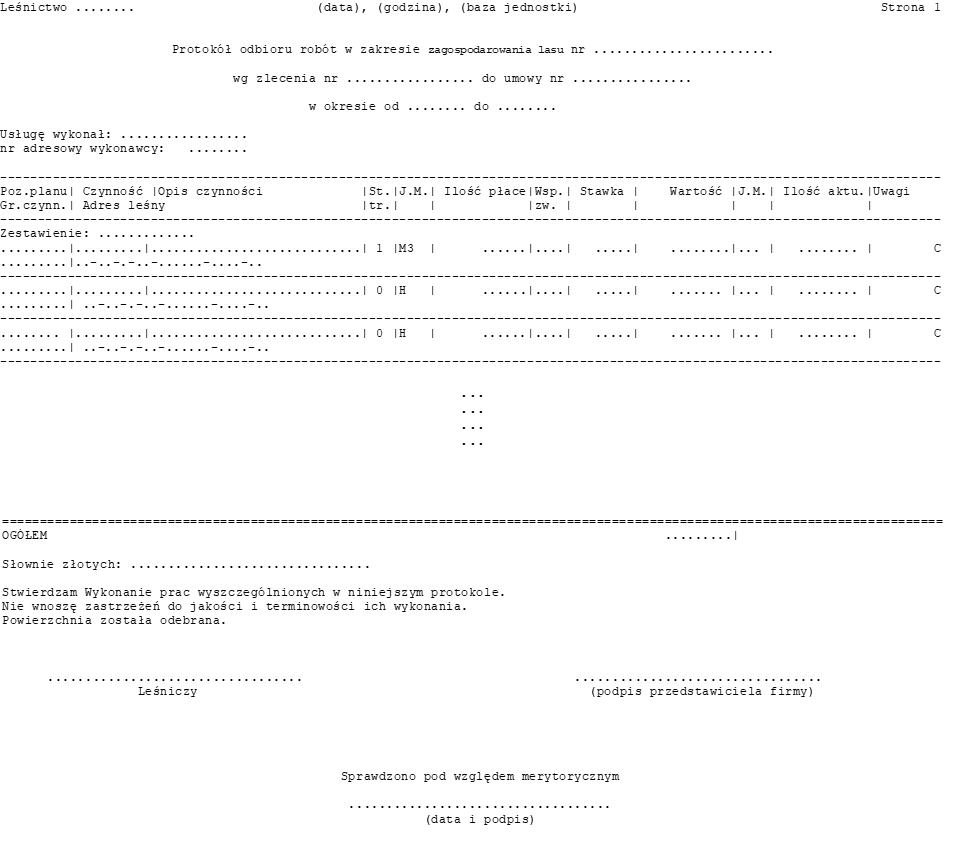 